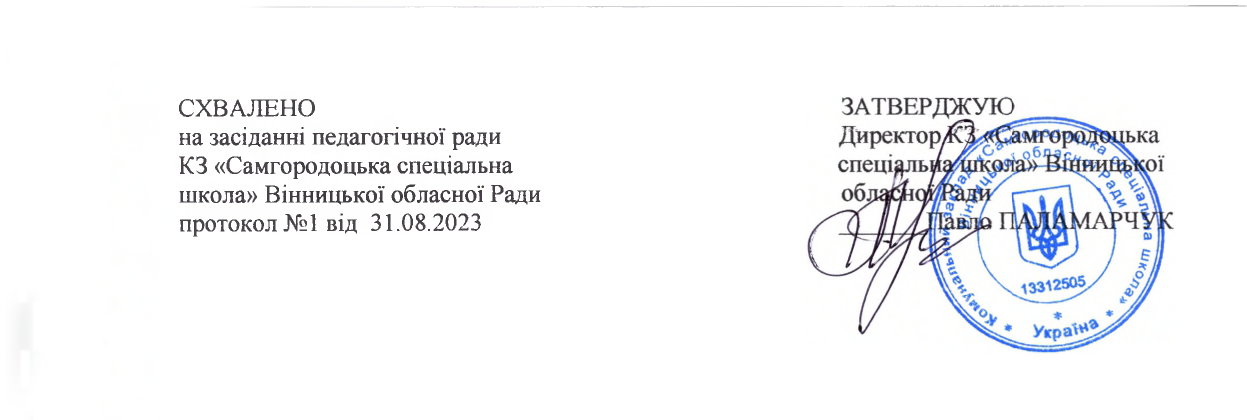 ОСВІТНЯ ПРОГРАМАКОМУНАЛЬНОГО ЗАКЛАДУ«САМГОРОДОЦЬКА СПЕЦІАЛЬНА ШКОЛА» ВІННИЦЬКОЇ ОБЛАСНОЇ РАДИна 2023-2024 н.р.І ступінь (1-4 класи)ВступКомунальний заклад «Самгородоцька спеціальна школа» Вінницької обласної Ради є закладом загальної середньої освіти, для осіб з особливими освітніми потребами, які мають порушення зору, порушення інтелектуального розвитку, порушення опорно-рухового апарату.Освітня програма КЗ «Самгородоцька спеціальна школа» Вінницької обласної Ради І ступеня (початкова освіта) розроблена відповідно до Закону України «Про освіту» від 05.09.2017 року, Концепції Нової української школи (схваленої розпорядженням Кабінету Міністрів України від 14.12.2016  № 988-р «Про схвалення Концепції реалізації державної політики у сфері реформування загальної середньої освіти «Нова українська школа» на період до 2029 року), Державного стандарту початкової освіти, затвердженого постановою Кабінету Міністрів України від 21.02.2018 №87, Типової освітньої програми початкової освіти спеціальних закладів загальної середньої освіти для дітей з особливими освітніми потребами затвердженої наказом МОН України від 16.08.2018 №917 (додаток 3), наказу МОН України від 26.07.2018 року №814 «Про затвердження типової освітньої програми початкової освіти спеціальних закладів загальної середньої освіти для дітей з особливими освітніми потребами.Освітня програма визначає: Загальний обсяг навчального навантаження;Очікувані результати навчання учнів подані в рамках навчальної програми, відповідно до кожної змістової лінії;Інструментарій оцінювання здобувачів освіти Рекомендовані форми організації освітнього процесу та інструменти внутрішньої системи забезпечення якості освіти;Вимоги до осіб, що можуть розпочати навчання за цією освітньою програмоюПрограмно-методичне забезпечення освітнього процесуПрограма побудована із врахуванням таких принципів:Дитиноцентрованості та природовідповідності;Узгодження цілей, змісту і очікуваних результатів навчання;Науковості, доступності і практичної спрямованості змісту;Наступності і перспективності навчання;Взаємозв’язаного формування ключових і предметних компетентностей;Логічної послідовності і достатності засвоєння учнями предметних компетентностей;Можливостей реалізації змісту освіти через предмети або інтегровані курси;Адаптації до індивідуальних особливостей, інтелектуальних і фізичних можливостей, потреб та інтересів дітей.Структура навчального року та загальний обсяг навчального навантаженняВідповідно до Постанови КМУ від 28 липня 2023 р. № 782 «Про початок навчального року під час воєнного стану в Україні», освітній процес  у 2023/2024 навчальному році розпочнеться в День знань 1 вересня і триватиме до 28 червня 2024 року.Відповідно до Закону України «Про внесення змін до деяких законів України в сфері освіти щодо врегулювання окремих питань освітньої діяльності в умовах воєнного стану» на період тривалості воєнного стану призупиняється дія положення ч.3 ст.10 ЗУ «Про повну загальну середню освіту» в частині тривалості освітнього процесу в закладах ЗСО не менше 175 навчальних днів. 2023-2024 навчальний рік може тривати більше або менше 175 днів.Навчання проводиться за семестровою формою, що включає в себе 4 чверті, об’єднанні в 2 семестри.КАНІКУЛЯРНІ ПЕРІОДИ2023-2024   НАВЧАЛЬНОГО  РОКУРозділ ІЗагальний обсяг навчального навантаження Загальний обсяг навчального навантаження для учнів 1-го класу складає 1085 год/навчальний рік, для учнів 2-го класу – 1120 год/навчальний рік, для учнів 3-го класу – 1120 год/навчальний рік, 4-го класу – 1120 год/навчальний рік із врахуванням годин, виділених на корекційно-розвиткову роботу. Детальний розподіл навчального навантаження на тиждень окреслено у навчальному плані закладу І ступеня на 2023-2024 навчальний рік. (Додаток 1, Додаток 2, Додаток 3, Додаток 4).  Навчальний план зорієнтований на роботу закладу за 5-ти денним навчальним тижнем.Навчальний план закладу містить інваріантну складову, сформовану на державному рівні, обов’язкову для спеціальних закладів початкової освіти незалежно від їх підпорядкування і форм власності та корекційно-розвитковий складник, який передбачає години корекційної роботи відповідно до специфіки закладу.Освітню програму КЗ «Самгородоцька спеціальна школа» укладено за такими основними освітніми галузями:Мовно-літературна освітня галузь.Метою початкового курсу мовно-літературної освіти (1-4 класи) є розвиток особистості дитини засобами різних видів мовленнєвої діяльності, формування ключових, комунікативної та читацької компетентностей у 1-2 класах; формування мотивації вивчення української мови; розвиток особистості дитини засобами різних видів мовленнєвої діяльності; розвиток здатності спілкуватися українською мовою для духовного, культурного й національного самовияву, послуговуватися нею в особистому й суспільному житті, у міжкультурному діалозі; розвиток логічного, критичного та образного мислення, мовленнєво-творчих здібностей; формування готовності до вивчення української мови в гімназії.У 1-4 класах мовно-літературна галузь реалізовується через окремі предмети  «Українська мова» (140 годин на навчальний рік у кожному класі) та  «Літературне читання» (105 годин на навчальний рік у кожному класі). Мовно-літературна освітня галузь.Іноземна мова (англійська мова)Метою іншомовної освіти (англійська мова) є формування іншомовної комунікативної компетентності для безпосереднього та опосередкованого міжкультурного спілкування, що забезпечує розвиток інших ключових компетентностей та задоволення різних життєвих потреб здобувача освіти.Зміст навчання забезпечується єдністю предметного, процесуального та емоційно-ціннісного компонентів і створюється на засадах оволодіння іноземною мовою у контексті міжкультурної парадигми, що передбачає навчання мови народу, який нею спілкується, та ознайомлення з його культурою. Такий підхід зумовлює формування готовності до міжкультурної комунікації у межах типових сфер, тем і ситуацій спілкування, визначених навчальною програмою.Дана освітня галузь  у 1-4 класах реалізовується через предмет «Англійська мова» по 70 годин на навчальний рік у кожному класі.Математична освітня галузь .Математична освітня галузь (математика) ставить за мету формування математичної та інших ключових компетентностей, необхідних їй для життя та продовження навчання; розвиток мислення, здатності розпізнавати і моделювати процеси та ситуації з повсякденного життя, які можна розв’язувати із застосуванням математичних методів, а також здатності робити усвідомлений вибір.Реалізація мети і завдань початкового курсу математики здійснюється за такими змістовими лініями: «Числа, дії з числами. Величини», «Геометричні фігури», «Вирази, рівності, нерівності», «Робота з даними», «Математичні задачі і дослідження».Математична освітня галузь реалізовується через предмет «Математика» по 140 годин на навчальний рік у кожному класі.Природнича, соціальна та здоров’язбережувальна, громадянська та історична освітні галузі.Природнича, соціальна та здоров’язбережувальна, громадянська та історична освітні галузі реалізовується в інтегрованому курсі «Я досліджую світ» за різними видами інтеграції за активного використання міжпредметних зв’язків, організації різних форм взаємодії учнів. Для розв'язання учнями практичних завдань у життєвих ситуаціях залучаються навчальні результати з інших освітніх галузей.Навчальна програма «Я досліджую світ» ставить за мету формування компетентностей в галузі природничих наук, техніки і технологій, екологічної та інших ключових компетентностей шляхом опанування знань, умінь і способів діяльності, розвитку здібностей, які забезпечують успішну взаємодію з природою, формування основи наукового світогляду і критичного мислення, становлення відповідальної, безпечної і природоохоронної поведінки здобувачів освіти у навколишньому світі на основі усвідомлення принципів сталого розвитку; формування соціальної компетентності та інших ключових компетентностей, активної громадянської позиції, підприємливості, розвиток самостійності через особисту ідентифікацію, застосування моделі здорової та безпечної поведінки, збереження власного здоров’я та здоров’я інших осіб, добробуту та сталого розвитку; формування громадянської та інших компетентностей, власної ідентичності та готовності до змін шляхом осмислення зв’язків між минулим і сучасним життям, активної громадянської позиції на засадах демократії, поваги до прав і свобод людини, толерантного ставлення до оточуючих, набуття досвіду життя в соціумі з урахуванням демократичних принципів.Тематичну основу курсу складають змістові лінії, які визначені Державним стандартом початкової освіти і охоплюють складники названих вище галузей в їх інтегрованій суті, а саме: «Людина» (пізнання себе, своїх можливостей; здорова і безпечна поведінка); «Людина серед людей» (стандарти поведінки в сім'ї, в суспільстві; моральні норми; навички співжиття і співпраці); «Людина в суспільстві» (громадянські права та обов'язки як члена суспільства. Пізнання свого краю, історії, символів держави. Внесок українців у світові досягнення); «Людина і світ» (толерантне ставлення до різноманітності світу людей, культур, звичаїв); «Людина і природа» (пізнання природи; взаємозв'язок об'єктів і явищ природи; рукотворний світ людини; відповідальна діяльність; людини у природі; роль природничих знань і технологій у житті людини; залежність між діяльністю людини і станом довкілля).Освітні галузі "природнича, громадянська і історична, соціальна, здоров'язбережувальна" у 1-4 класах реалізується інтегрованим курсом "Я досліджую світ"  - 105 годин на навчальний рік.Технологічна освітня галузь.Технологічна освітня галузь ставить за мету формування цілісного розвитку особистості дитини засобами предметноперетворювальної діяльності, формування ключових та проєктно-технологічної компетентностей, необхідних для розв’язання життєвих проблем, культурного й національного самовираження.Технологічна освітня галузь реалізовується через предмет «Трудове навчання» по 35 годин на навчальний рік у кожному класів.Інформатична освітня галузь.Інформатична освітня галузь (інформатика) ставить за мету формування інформаційно-комунікаційної компетентності та інших ключових компетентностей, здатності до розв’язання проблем з використанням цифрових пристроїв, інформаційно-комунікаційних технологій та критичного мислення для розвитку, творчого самовираження, власного та суспільного добробуту, навичок безпечної та етичної діяльності в інформаційному суспільстві. Реалізація мети і завдань навчального предмета здійснюється за такими змістовими лініями: " Інформація. Дії з інформацією", "Комп’ютерні пристрої для здійснення дій із інформацією", " Комп’ютерні програми. Меню та інструменти", " Об’єкт. Властивості об’єкта", " Створення інформаційних моделей. Змінення готових. Використання", "Алгоритми".Інформатична освітня галузь реалізовується через предмет «Інформатика» в 2-4 класах  по 35 годин на навчальний рік у кожному класі.Мистецька освітня галузь. Мистецька освітня галузь ставить за мету формування всебічного
художньо-естетичного розвитку особистості дитини, освоєння нею культурних
цінностей у процесі пізнання мистецтва; плекання пошани до вітчизняної та
зарубіжної мистецької спадщини; формування ключових, мистецьких
предметних та міжпредметних компетентностей, необхідних для художньотворчого самовираження в особистому та суспільному житті.
Реалізація поставленої мети здійснюється за змістовими лініями:
«художньо-творча діяльність», «сприймання та інтерпретація мистецтва»,
«комунікація через мистецтво», які окреслюють одну з моделей досягнення
загальних цілей освітньої галузі та розкривають основну місію загальної
мистецької освіти.Мистецька освітня галузь реалізовується через окремі види мистецтва – предмети «Музичне мистецтво» (35 годин на навчальний рік) та «Образотворче мистецтво» (35 годин на навчальний рік) у 1-4 класах.Фізкультурна освітня галузь.Фізкультурна освітня галузь (фізична культура) ставить за мету формування у здобувача освіти стійкої мотивації до занять фізичною культурою і спортом та життєво необхідних рухових умінь і навичок для збереження власного здоров’я, розширення функціональних можливостей організму, а також всебічний фізичний розвиток особистості учня засобами фізкультурної та ігрової діяльності, формування в молодших школярів ключових фізкультурних компетентностей, ціннісного ставлення до фізичної культури, спорту, фізкультурно-оздоровчих занять та виховання фізично загартованих і патріотично налаштованих громадян України.Фізкультурна освітня галузь реалізовується через предмет «Фізична культура» - 105 годин на навчальний рік у кожному класі.Корекційно-розвиткова робота в закладі реалізовується через наступні предмети:Соціально-побутове орієнтування (35 годин на навчальний рік);Розвиток мовлення (70 годин на навчальний рік);Корекція розвитку (105 годин на навчальний рік);Лікувальна фізкультура (70 годин на навчальний рік);Ритміка (35 годин на навчальний рік)Предмет «Соціально-побутове орієнтування» має за мету практичну підготовку дітей з порушеннями зору до самостійного життя, формування знань та вмінь, пов’язаних з власною поведінкою у різних життєвих ситуаціях, вироблення навичок спілкування з оточуючими людьми, підготовку до самостійної життєдіяльності, оволодіння життєво-важливими побутовими вміннями і навичками.Предмет «Розвиток мовлення» ставить за мету  розвиток мовлення, формування навичок звуковимови, розвиток фонематичних процесів і звуко-буквеного аналізу і синтезу, збагачення та уточнення словникового запасу, розвиток уваги до морфологічного складу слів та словозміни у словосполученнях, над граматичною структурою речення, правильним складанням простих і поширених речень, вживанням різних граматичних конструкцій у зв’язному мовленні, розвиток діалогічного і зв'язного мовлення, запобігання порушення писемного мовлення. Метою предмету  «Корекція розвитку» є опанування дитиною компенсаторними навичками і способами діяльності для взаємодії з навколишнім середовищем, використовуючи наявні знання уміння, навички, набуття самостійності та життєво важливих компетенцій для успішної подальшої інтеграції в соціум.Предмет «Лікувальна фізкультура» є доповненням до програми з фізичної культури для цього типу навчального закладу.  Лікувальна фізична культура у спеціальних школах для слабозорих дітей спрямована на підвищення функціонального стану серцево-судинної, дихальної, опорно-рухової та інших систем з урахуванням наявних порушень їхнього розвитку, підвищення рівня здоров’я учня в цілому, профілактику ускладнення хвороб, розвиток компенсаторних функцій сенсорної системи організму дитини зі зниженим зором, спрямована на збільшення рухової активності учня. Загальними завданнями лікувальної фізичної культури для дітей зі зниженим зором є наступні:- лікування захворювань, профілактика їх ускладнень і загострень;- підвищення фізіологічної активності органів і систем організму школярів, ослаблених хворобою;- зміцнення, охорона здоров’я учнів та їх загартування.Метою предмету «Ритміка» є розвиток у здобувачів освіти  відчуття ритму за допомогою таких засобів, як: музика, рухи, мовлення. Розвиток відчуття ритму як сенсорної основи життєдіяльності   дитини з порушенням зору є одним із джерел життєвого тонусу, запорукою її мобільності, орієнтації в просторі.Навчальний план КЗ «Самгородоцька спеціальна школа» Вінницької обласної РадиІ ступінь (1-4 класи)Додаток 1до робочого навчального плану, складений на основі Типової освітньої програми початкової освіти спеціальних закладів загальної середньої освіти для дітей з особливими освітніми потребами, затвердженої наказом МОН України від 16.08.2018 № 917 (додаток 3)РОБОЧИЙ НАВЧАЛЬНИЙ ПЛАНдля учнів 1-го класу2023-2024 навчальний рікДодаток 2до робочого навчального плану, складений на основі Типової освітньої програми початкової освіти спеціальних закладів загальної середньої освіти для дітей з особливими освітніми потребами, затвердженої наказом МОН України від 16.08.2018 № 917 (додаток 3)РОБОЧИЙ НАВЧАЛЬНИЙ ПЛАНдля учнів 2-го класу2023-2024 навчальний рікДодаток 3до робочого навчального плану, складений на основі Типової освітньої програми початкової освіти спеціальних закладів загальної середньої освіти для дітей з особливими освітніми потребами, затвердженої наказом МОН України від 16.08.2018 № 917 (додаток 3)РОБОЧИЙ НАВЧАЛЬНИЙ ПЛАНдля учнів 3-го класу2023-2024 навчальний рікДодаток 4до робочого навчального плану, складений на основі Типової освітньої програми початкової освіти спеціальних закладів загальної середньої освіти для дітей з особливими освітніми потребами, затвердженої наказом МОН України від 16.08.2018 № 917 (додаток 3)РОБОЧИЙ НАВЧАЛЬНИЙ ПЛАНдля учнів 4-го класу2023-2024 навчальний рікРОЗДІЛ ІІОчікуванні результати навчання здобувачів освітиВідповідно до мети та загальних цілей, окреслених у Державному стандарті, визначено завдання, які має реалізувати вчитель у рамках кожної освітньої галузі.Освітня програма має потенціал для формування в учнів таких ключових компетентностей:1) здатність спілкуватися рідною (у разі відмінності від державної) та однією з іноземних мов;2) математична;3) компетентності у галузі природничих наук, техніки і технологій;4) інноваційність;5) екологічна;6) інформаційно-комунікаційна;7) здатність до навчання впродовж життя;8) громадянські та соціальні компетентності;9) культурна;10) підприємливість та фінансова грамотність.Спільними для усіх компетентностей є наскрізні уміння: читання з
розумінням, уміння висловлювати власну думку усно і письмово, критичне та
системне мислення, творчість, ініціативність, здатність логічно обґрунтовувати
позицію, вміння конструктивно керувати емоціями, оцінювати ризики,
приймати рішення, розв'язувати проблеми, співпрацювати з іншими особами.РОЗДІЛ ІІІІнструментарій оцінюванняРезультати оцінювання навчальних досягнень учнів визначено як конфіденційну інформацію, доступну лише для дитини та її батьків (або осіб, які їх замінюють). Оцінювання в початковій школі ґрунтується на врахуванні рівня досягнень учня/учениці, а не ступеня його невдач.Контроль та оцінювання навчальних досягнень здобувачів освіти передбачає систематичне відстеження їхнього індивідуального розвитку у процесі навчання. За цих умов контрольно оцінювальна діяльність набуває для здобувачів формувального характеру. Контроль спрямований на пошук ефективних шляхів поступу кожного здобувача у навчанні, а визначення особистих результатів здобувачів не передбачає порівняння із досягненнями інших і не підлягає статистичному обліку з боку адміністративних органів.Результат оцінювання особистісних надбань учнів  у 1-4 класах виражається вербальною оцінкою, а об’єктивних результатів навчання у 1-2 класах – вербальною оцінкою, у 3-4 класах – формувальне оцінювання.Формувальне оцінювання має на меті: підтримати навчальний розвиток дітей; вибудовувати індивідуальну траєкторію їхнього розвитку; діагностувати досягнення на кожному з етапів процесу навчання; вчасно виявляти проблеми й запобігати їх нашаруванню; аналізувати хід реалізації навчальної програми й ухвалювати рішення щодо корегування програми і методів навчання відповідно до індивідуальних потреб дитини; мотивувати прагнення здобути максимально можливі результати; виховувати ціннісні якості особистості, бажання навчатися, не боятися помилок, переконання у власних можливостях і здібностях.Підсумкове оцінювання передбачає зіставлення навчальних досягнень учнів з конкретними очікуваними результатами навчання, визначеними освітньою програмою. Облік результатів завершального (підсумкового) оцінювання, що здійснюється з урахуванням динаміки зростання рівня навчальних досягнень учня/учениці, фіксується учителем у свідоцтві досягнень. Оцінювання особистих досягнень учня/учениці та характеристики результатів навчання відбувається вербально, фіксується стан сформованості обов’язкових результатів навчання (сформовано – v; ще формується – нічого не записувати). Свідоцтво досягнень має бути зрозумілим документом для батьків дитини або осіб, які їх замінюють, що дає розгорнуте уявлення про навчальний поступ дитини в школі під час навчального року. У свідоцтві досягнень рівні сформованості вмінь, які є обов’язковими результатами навчання, визначеними за кожною освітньою галуззю, фіксуються в кінці навчального року.Учитель роздруковує два екземпляри свідоцтва. Батькам або особам, які їх замінюють, видає один екземпляр, другий залишається в школі і зберігається в особовій справі. За бажанням, батьки можуть залишити свій коментар у свідоцтві, для цього, зустрітись з учителем і написати свої побажання на екземплярі, що зберігається в школі.Освітня програма початкової освіти Самгородоцької спеціальної школи передбачає досягнення учнями результатів навчання (компетентностей), визначених Державним стандартом. Реалізація освітньої програми початкової освіти забезпечує всебічний розвиток дитини, її талантів, здібностей, компетентностей та наскрізних умінь відповідно до вікових та індивідуальних психофізіологічних особливостей і потреб, формування цінностей та розвиток самостійності, творчості, допитливості, що забезпечують її готовність до життя в демократичному й інформаційному суспільстві, продовження навчання в основній школі.РОЗДІЛ ІVРекомендовані форми організації освітнього процесу та інструменти внутрішньої системи забезпечення освітиНа першому рівні навчання в учнів закладається готовність до здобуття освіти, формуються загальноосвітні компетенції з предметів державного компоненту, основи соціальної адаптації до життєвої компетентності. Пріоритетними є виховні, загально навчальні, розвивальні функції. З урахуванням цього в освітньому процесі початкової школи впроваджуються технології розвивального навчання та ігрові технології.Основними формами організації освітнього процесу є різні типи уроку: формування компетентностей; розвитку компетентностей; перевірки та/або оцінювання досягнення компетентностей; корекції основних компетентностей; комбінований урок. Передбачені також екскурсії, віртуальні подорожі, спектаклі, квести, які вчитель організує у межах уроку або в позаурочний час. Вибір форм і методів навчання вчитель визначає самостійно, враховуючи конкретні умови роботи, забезпечуючи водночас досягнення конкретних очікуваних результатів, зазначених у навчальних программах окремих предметів.Педагогічною радою встановлено п’ятиденний робочий тиждень. Мова навчання – українська.Освітній процес організовується в безпечному освітньому середовищі.  Форма організації освітнього процесу залежить від безпекової ситуації в населеному пункті, де розташований освітній заклад та епідеміологічної ситуації в регіоні. Рішення про форму організації освітнього процесу приймається за участю батьків. Організація освітнього процесу може здійснюватися в очному та дистанційному режимі.Форма організації освітнього процесу може змінюватись впродовж навчального року в залежності від безпекової ситуації у населеному пункті та епідеміологічної ситуації в регіоні. Гранична наповнюваність класів встановлюється відповідно до Положення «Про спеціальну школу»  затвердженого постановою Кабінету Міністрів України від 06.03.2019, № 221 (в редакції постанови від 03.11.2021, № 1132) – для дітей із зниженим зором – не більше 12 учнів.При визначенні гранично допустимого навантаження учнів ураховані санітарно-гігієнічні норми та нормативну тривалість уроків у 1-х класах – 35 хвилин, у 2-4 класах – 40 хвилин. Відповідно до постанови Кабінету Міністрів України від 21.02.2018 року №87 «Про затвердження Державного стандарту початкової освіти години фізичної культури не враховуються при визначенні гранично допустимого навантаження учнів.Ефективність реалізації завдань освітньої програми закладу регулюється системою внутрішнього забезпечення якості освіти, що складається з таких компонентів: - кадрове забезпечення освітньої діяльності. Школа повністю укомплектована необхідними кадрами для забезпечення освітньої діяльності. Педагогічні працівники мають відповідну освіту та професійно-практичну підготовку; - навчально-методичне забезпечення освітньої діяльності. Всі учні 1-4 класів забезпечені підручниками, вчителі у своїй роботі використовують навчальні програми, підручники і навчально-методичні посібники, які мають гриф «Рекомендовано Міністерством освіти і науки України». - матеріально-технічне забезпечення освітньої діяльності: заклад освіти забезпечений комп’ютерною технікою та мультимедійними комплексами; Проведено організаційну роботу з удосконалення матеріально-технічної бази закладу та створення комфортних умов для навчання учнів. Дизайн освітнього простору спрямований на розвиток дитини та мотивацію її до навчання. Навчальні приміщення закладу сучасні, теплі, комфортні та відповідають санітарно-гігієнічним вимогам.З метою перевірки якості знань та якості перевірки цих знань учителями щороку проводиться: моніторинг якості знань учнів ( в кінці семестру, року); моніторинг якості знань учнів з тих предметів, які за планом внутрішнього контролю підлягають перевірці. Завдання системи внутрішнього забезпечення якості освіти: всебічне вивчення й аналіз освітнього процесу, об’єктивне оцінювання досягнутих результатів, запобігання можливим помилкам, координація зусиль відповідно до формування «моделі» випускника початкової школи, визначеної освітньою програмою закладу. РОЗДІЛ VВимоги до осіб, що можуть розпочати навчання за цією освітньою програмоюВимоги до дітей, які розпочинають навчання у початковій школі враховують досягнення попереднього етапу їхнього розвитку. Діти, яким на 1 вересня поточного навчального року виповнилося сім років, повинні розпочинати здобуття початкової освіти цього ж навчального року. Діти, яким на 1 вересня поточного навчального року не виповнилося шести років, можуть розпочинати здобуття початкової освіти цього ж навчального року за бажанням батьків або осіб, які їх замінюють, якщо їм виповниться шість років до 1 грудня поточного року. Зарахування до закладу освіти здійснюється відповідно до Порядку зарахування осіб з особливими  освітніми потребами до спеціальних закладів освіти, їх відрахування, переведення до іншого закладу освіти затвердженого наказом МОН України від 01.08.2018 року №831 та керуючись  Порядком зарахування, відрахування та переведення учнів до державних та комунальних закладів освіти для здобуття повної загальної середньої освіти, затвердженого наказом Міністерства освіти і науки України № 367 від 16 квітня 2018 року.Розділ VІПрограмно-методичне забезпечення освітнього процесуДля виконання освітньої програми школи на 2023/2024 навчальний рік передбачено використання затверджених Міністерством освіти і науки України навчальних програм з усіх предметів інваріантної частини; курсів за вибором і факультативів варіативної складової, що забезпечує інтеграцію загальноосвітніх (основних і додаткових) програм, у єдину освітню програму, що дозволяє одержати запланований результат освіти - "модель" випускника початкової школиПерелік навчальних програм для учнів 1-4 класів Програми Нової української школи:ПЕРІОДИ  НАВЧАЛЬНОЇ  РОБОТИПОЧАТОККІНЕЦЬНАВЧАЛЬНИЙ  РІК01.09.2023 р.28.06.2024 р.І  СЕМЕСТР01.09.2023 р.25.12.2023 р.ІІ  СЕМЕСТР08.01.2024 р.31.05.2024 р.ПЕРІОДПОЧАТОККІНЕЦЬОСІННІ  КАНІКУЛИ28.10.202305.11.2023ЗИМОВІ  КАНІКУЛИ23.12.202307.01.2024ВЕСНЯНІ  КАНІКУЛИ23.03.202431.03.2024Освітні галузі Навчальні предмети,  інтегровані курсиКількість годин Кількість годин Освітні галузі Навчальні предмети,  інтегровані курсиНа тижденьНа рікІнваріантний складникІнваріантний складникІнваріантний складникІнваріантний складникМовно-літературнаУкраїнська мова4140Мовно-літературнаЛітературне читання3105Мовно-літературнаІноземна мова (англійська)270МатематичнаМатематика4140ПриродничаСоціальна і здоров’язбережувальнаГромадянська та історичнаЯ досліджую світ3105ТехнологічнаТрудове навчання135МистецькаОбразотворче мистецтво135МистецькаМузичне мистецтво135ФізкультурнаФізична культура3105Усього:Усього:22770Корекційно-розвиткова роботаСоціально-побутове орієнтування135Корекційно-розвиткова роботаРозвиток мовлення270Корекційно-розвиткова роботаКорекція розвитку3105Корекційно-розвиткова роботаЛікувальна фізкультура270Корекційно-розвиткова роботаРитміка135Усього:Усього:9315Загальнорічна кількість навчальних годинЗагальнорічна кількість навчальних годин311085Гранично допустиме тижневе/річне навантаження учняГранично допустиме тижневе/річне навантаження учня20700Освітні галузі Навчальні предмети,  інтегровані курсиКількість годин Кількість годин Освітні галузі Навчальні предмети,  інтегровані курсиНа тижденьНа рікІнваріантний складникІнваріантний складникІнваріантний складникІнваріантний складникМовно-літературнаУкраїнська мова4140Мовно-літературнаЛітературне читання3105Мовно-літературнаІноземна мова (англійська)270МатематичнаМатематика4140ПриродничаСоціальна і здоров’язбережувальнаГромадянська та історичнаЯ досліджую світ3105ТехнологічнаТрудове навчання135ІнформатичнаІнформатика 135МистецькаОбразотворче мистецтво135МистецькаМузичне мистецтво135ФізкультурнаФізична культура3105Усього:Усього:23805Корекційно-розвиткова роботаСоціально-побутове орієнтування135Корекційно-розвиткова роботаРозвиток мовлення270Корекційно-розвиткова роботаКорекція розвитку3105Корекційно-розвиткова роботаЛікувальна фізкультура270Корекційно-розвиткова роботаРитміка135Усього:Усього:9315Загальнорічна кількість навчальних годинЗагальнорічна кількість навчальних годин321120Гранично допустиме тижневе/річне навантаження учняГранично допустиме тижневе/річне навантаження учня21735Освітні галузі Навчальні предмети,  інтегровані курсиКількість годин Кількість годин Освітні галузі Навчальні предмети,  інтегровані курсиНа тижденьНа рікІнваріантний складникІнваріантний складникІнваріантний складникІнваріантний складникМовно-літературнаУкраїнська мова4140Мовно-літературнаЛітературне читання3105Мовно-літературнаІноземна мова (англійська)270МатематичнаМатематика4140ПриродничаСоціальна і здоров’язбережувальнаГромадянська та історичнаЯ досліджую світ3105ТехнологічнаТрудове навчання135ІнформатичнаІнформатика 135МистецькаОбразотворче мистецтво135МистецькаМузичне мистецтво135ФізкультурнаФізична культура3105Усього:Усього:23805Корекційно-розвиткова роботаСоціально-побутове орієнтування135Корекційно-розвиткова роботаРозвиток мовлення270Корекційно-розвиткова роботаКорекція розвитку3105Корекційно-розвиткова роботаЛікувальна фізкультура270Корекційно-розвиткова роботаРитміка135Усього:Усього:9315Загальнорічна кількість навчальних годинЗагальнорічна кількість навчальних годин321120Гранично допустиме тижневе/річне навантаження учняГранично допустиме тижневе/річне навантаження учня23805Освітні галузі Навчальні предмети,  інтегровані курсиКількість годин Кількість годин Освітні галузі Навчальні предмети,  інтегровані курсиНа тижденьНа рікІнваріантний складникІнваріантний складникІнваріантний складникІнваріантний складникМовно-літературнаУкраїнська мова4140Мовно-літературнаЛітературне читання3105Мовно-літературнаІноземна мова (англійська)270МатематичнаМатематика4140ПриродничаСоціальна і здоров’язбережувальнаГромадянська та історичнаЯ досліджую світ3105ТехнологічнаТрудове навчання135ІнформатичнаІнформатика 135МистецькаОбразотворче мистецтво135МистецькаМузичне мистецтво135ФізкультурнаФізична культура3105Усього:Усього:23805Корекційно-розвиткова роботаСоціально-побутове орієнтування135Корекційно-розвиткова роботаРозвиток мовлення270Корекційно-розвиткова роботаКорекція розвитку3105Корекційно-розвиткова роботаЛікувальна фізкультура270Корекційно-розвиткова роботаРитміка135Усього:Усього:9315Загальнорічна кількість навчальних годинЗагальнорічна кількість навчальних годин321120Гранично допустиме тижневе/річне навантаження учняГранично допустиме тижневе/річне навантаження учня21735№ п/пНазва навчальної програмиАвтор програми1Для 1-2 класів – Державного стандарту початкової освіти (2018), типових освітніхпрограм (наказ МОН від 08.10.2019 № 1272)О.Я.Савченко2Для 3-4 класів – Державного стандарту початкової освіти (2018), типових освітніхпрограм (наказ МОН від 08.10.2019 № 1273);О.Я.Савченко3 Програми з корекційно-розвиткової роботи для підготовчих, 1-4 класів спеціальних загальноосвітніх  навчальних закладів для  сліпих дітей та дітей зі зниженим зором «Лікувальна фізкультура». 2016 рікШеремет Б.Г.Начинова О.В.Дашковська А.В.Міхєєва Н.І.4Програми з корекційно-розвиткової роботи для підготовчих, 1-4 класів спеціальних загальноосвітніх  навчальних закладів для  сліпих дітей та дітей зі зниженим зором «Соціально-побутове орієнтування». 2016 рікЛегкий О.М.5Програми з корекційно-розвиткової роботи для підготовчих, 1-4 класів спеціальних загальноосвітніх  навчальних закладів для  сліпих дітей та дітей зі зниженим зором «Розвиток мовлення». 2016 рікСкринникова С.М.Соляник Л.Д.6Програми з корекційно-розвиткової роботи для підготовчих, 1-4 класів спеціальних загальноосвітніх  навчальних закладів для  сліпих дітей та дітей зі зниженим зором «Корекція розвитку. 2016 рікСулейманова Ю.В.